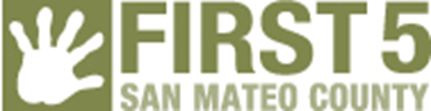 Agency/ Organization Name:      	  Amount Requested: $           ATTACHMENT B: RFQ COVER SHEETHelp Me Grow San Mateo County: Centralized Access Point and Family & Community Outreach Component ProviderContact InformationAgency/ Organization Name:      	Address:	     	City/State/Zip:	     	Contact Name and Title:	     	Phone:       	    Fax:        	   E-mail address:        	Purpose of Request (one sentence summary):      	Type of Organization/Individual (check one):   Non-profit  501c(3)      Public sector       Private for-profit       Independent Consultant         Other:       RESPONDENT’S SIGNATURE			                                 DATE TITLE